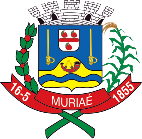 SOLICITAÇÃO            /         RECLAMAÇÃOSOLICITAÇÃO Nº: ________/________		DATA: _____/_____/_____NOME:ENDEREÇO:										        Nº.BAIRRO:							TELEFONE:O QUE REQUERER – DESCRIÇÃO DOS FATOS / JUSTIFICATIVAASSINATURA:RECORTE---------------------------------------------------------------------------------------------------------------------------------------------------------------------------------------------------------------------------RECORTEPROTOCOLO Nº ______/________                  		     DATA RECEBIMENTO: ____/____/_______NOME DO SERVIDOR								MASP:FORMULÁRIO DEMUTTRAN – PROTOCOLO DE  SOLICITAÇÃO/RECLAMAÇÃOSINALIZAÇÃO VERTICALREPOSIÇÃO / RETOCARSINALIZAÇÃO HORIZONTALREDUTOR DE VELOCIDADEFAIXA DE PEDESTREÔNIBUSESTACIONAMENTO ROTATIVOOUTROSDMTTPARECER DEMUTTRANPARECER DEMUTTRANPARECER DEMUTTRANPARECER DEMUTTRANPARECER DEMUTTRANDMTTAPROVADOAPROVADODATACARIMBO E ASSINATURA – DIRETOR DO DEMUTTRANDMTTSIMNÃODATACARIMBO E ASSINATURA – DIRETOR DO DEMUTTRAN